新 书 推 荐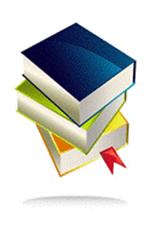 中文书名：《蛇梯游戏》英文书名：SNAKES AND LADDERS作    者：Victoria Selman出 版 社：Thomas & Mercer代理公司：Curtis Brown /ANA/Vicky Wen页    数：待定出版时间：2019年12月代理地区：中国大陆、台湾审读资料：电子稿类    型：惊悚悬疑内容简介：奇芭（Ziba）正在弗吉尼亚州匡提科的联邦调查局学院做讲座时，她的讲话突然被一名需要帮助的苏格兰警探打断的。    伦敦正陷入粉红玫瑰杀手（The Pink Rose Killer）所带来的阴影之中，这个连环杀人犯会从每个受害者身上取下不同的身体部位，然后留下一朵粉红玫瑰。     随着四个女孩的死亡，杀手不断向媒体吹嘘自己的罪行，而调查组依然没有明确的线索，情况看上去十分糟糕。然而，有一个人知道杀手的身份，他愿意为调查组提供线索，但有一个交换条件。    臭名昭著的弗农·桑格（Vernon Sange）被称为“巴利奥尔的屠夫”，他曾是牛津大学古典文学系的教授，因谋杀学生并喝下学生的鲜血而被关押在HMP韦克菲尔德监狱。面临着即将被引渡到美国的危机，他同意和奇芭——这个帮助警方将其捉拿归案的女人——交谈，但作为回报，他也想要得到一些东西。作者简介：    维多利亚·塞尔曼（Victoria Selman）的处女作小说《以血还血》（Blood for Blood）入围2017年匕首奖处女作小说奖短名单，该书曾荣登亚马逊电子书畅销排行榜第一名。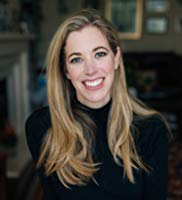 该书被《女性周刊》杂志（Women's Weekly）评为“本周最佳书籍”，《女性自身》（Women's Own）评论该书为“曲折离奇、充满悬念的惊悚小说”。她的第二部小说《一无所有》（Nothing to Lose）被《玩偶之家》（The Doll House）的作者菲比·摩根（Phoebe Morgan）描述为“最好的犯罪小说”。    维多利亚与其他人共同主持了名为“犯罪女孩帮”（Crime Girl Gang）的播客节目。她还和另外两名犯罪小说作家在节目中研究在现实生活中未能破获的冷案，从虚构的角度解决这些案件。如果您想了解更多有关注作者的信息，请查看她的网站：http://www.VictoriaSelmanAuthor.com谢谢您的阅读！请将回馈信息发送至：文清（Vicky Wen）安德鲁﹒纳伯格联合国际有限公司北京代表处北京市海淀区中关村大街甲59号中国人民大学文化大厦1705室, 邮编：100872
电话：010-82449185传真：010-82504200Email: Vicky@nurnberg.com.cn网址：www.nurnberg.com.cn微博：http://weibo.com/nurnberg豆瓣小站：http://site.douban.com/110577/微信订阅号：ANABJ2002